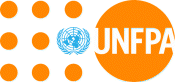 [9 June, 2020]INVITATION TO BIDITB No. UNFPA/PSRO/2020/001MANUFACTURE AND/OR SUPPLY OF PRODUCTS AND RELATED SERVICESINTRODUCTORY LETTERDear Sir/Madam,The United Nations Population Fund (UNFPA), an international development agency, invites sealed bids for the supply of [Printing services] for its programme in [Fiji/Asia Pacific].Bidding shall be conducted through ONE envelope. The technical bid containing the technical specifications and the financial bid containing price information shall be submitted together.The Bidder shall [be] required to quote for all items.  To enable you to submit a bid, please read the following attached documents carefully:The bid and samples  shall reach UNFPA’s reception or the email inbox of psro.bidding@unfpa.org  no later than [20 July, 2020], at [17:30 Fiji time] .The bid shall be opened on [21 July, 2020], at [2pm] at [UNFPA Fiji office].  Bids received after the stipulated date and time shall not be accepted under any circumstances. Bids delivered through courier and posted later than the due date shall not be registered and shall be returned unopened or shall be shredded. Bids submitted to any other email address than [psro.bidding@unfpa.org] shall be rejected.Bidders shall acknowledge receipt of this Invitation to Bid according to the Bid Confirmation Form, Section V, 1 of this solicitation document by email to [Rebecca Narayan, rnarayan@unfpa.org] no later than [30 June, 2020] and to indicate whether or not a bid shall be submitted.  If you are declining to bid please state the reasons for UNFPA to improve its effectiveness in future invitations.Any questions relating to the attached documents shall be addressed in writing to the following UNFPA personnel:[Naima Gherdaoui, International Operations Manager] email: [gherdaoui@unfpa.org] for questions related to technical requirements.[Rebecca Narayan, Administrative Associate] email: [rnarayan@unfpa.org] for questions relating to the bidding exercise.Do not submit your bid to these contacts, or your bid will be disqualified.This letter is not to be construed in any way as an offer to contract with your firm.UNFPA strongly encourages all Bidders to register on the United Nations Global Marketplace (http://www.ungm.org). The UNGM is the procurement portal of the United Nations system. By registering on UNGM, vendors become part of the database that UN buyers use when searching for suppliers. Vendors can also access all UN tenders online and, by subscribing to the Bid Tender Service, vendors can be automatically notified via email of all UN business opportunities that match the products and services for which they have registered. Instructions on how to subscribe to the Tender Alert Service can be found in the UNGM Interactive Guide for Suppliers http://www.ungm.org/Publications/UserManuals/Suppliers/UserManual_Supplier.pdf .Yours sincerely,Dr. Jennifer ButlerDirector and RepresentativeUNFPA PSRO UNITED NATIONS POPULATION FUNDINVITATION TO BIDITB NO.: UNFPA/PSRO/2020/001 Bid document for the manufacture and/or supply of products and related services9 June 2020Table of ContentsSECTION I: Instructions to Bidders	6A.	Introduction	61.	Scope	62.	Eligible Bidders	73	Eligible Goods and Related Services	74	Cost of Bid	85	Fraud and Corruption	8B.	Solicitation Documents	86	UNFPA Solicitation document	87	Clarifications of solicitation document	88	Amendments to UNFPA bid solicitation document	9C.	Preparation of Bids	99	Language of the bid	910	Documents to be submitted with the bid	911	Bid Currency and Prices	1012	Validity of Bid	11D.	Submission of Bids and Bid Opening	1113	Partial Bids	1114	Alternative Bids	1115	Bids	1116	Sealing and Marking of Bids (hard copies)	1217	Electronic Submissions	1218	Bid Submission Deadline/Late Bids	1319	Withdrawal, Substitution and Modification of Bids	1320	Storage of Bids	1321	Bid Opening	14E.	Evaluation and Comparison of Bids	1422	Confidentiality	1423	Clarification of Bids	1424	Responsiveness of bids	1525	Nonconformities, Errors, and Omissions	1626	Preliminary examination of Bids	1627	Examination of Terms and Conditions and Technical Evaluation	1628	Conversion to Single Currency	1629	Domestic Preference	1730	Evaluation of Bids	1731	Comparison of Price Bids	1732	Post-qualification of the Bidder	1733	UNFPA’s Right to Accept Any Bid and to Reject Any or All Bids	1934	UNFPA’s Right to Annul a Bidding Process	19F.	Award of Contract	1935	Award Criteria	1936	Right to Vary Requirements at Time of Award	1937	Signing of the contract	2038	Publication of Contract Award	20SECTION II: Technical Specifications and Schedule of Requirements	212.1.	Technical Specifications	212.2.	Schedule of Requirements	23SECTION III: UNFPA General Conditions of Contract	25SECTION IV: UNFPA Special Conditions for Contracts	26SECTION V: Bidding Forms	271. Bid Confirmation Form	302. Bid Submission Form	313. Bidders Identification Form	324. Performance Statement Form	345. Product Item Overview Form	356. Price Schedule Form	36SECTION VI: Contract Forms	401.	Contract Forms	41SECTION I: Instructions to BiddersIntroductionScopeThe goods [and related services] to be procured are [the provision of printing services] for UNFPA’s [Programme and other participating UN agencies] located in [Fiji].As a result of this bidding process, UNFPA shall sign non-exclusive Long Term Agreements (LTAs) with one or multiple vendors for [5 years].  In the event of UNFPA signing long term agreements, the following shall apply:The successful Bidder(s) shall accord the same terms and conditions to any other organization within the United Nations System that wishes to avail of such terms, after written consent from the UNFPA Pacific Sub Regional Office;The agreements shall be valid for 3 years with a possibility of further extension for 2 years. The successful Bidder(s) shall have the right to review their prices every 12 months from commencement of the LTA, and shall notify UNFPA in writing 90 days prior to the 12-month period of a proposed price decrease or increase. The successful Bidder(s) shall provide proper justification for any price increase. UNFPA shall be entitled to either accept the price decrease / increase or to cancel the LTA, and shall notify the successful Bidder(s) in writing of its decision.The quantities specified in Section II, Schedule of Requirements may not be reached or may be exceeded during the period of the agreement.The successful Bidder agrees to supply the Goods and Services to all the developing countries, least developed countries and transition countries listed in the following link: http://unstats.un.org/unsd/methods/m49/m49regin.htm#developedThe long term agreement template as specified in Section VI, Contract Forms, 3, shall be used for the establishment of the final agreement.UNFPA will not be committed to purchase any minimum quantity of the goods and related Services, and purchases will be made only if and when there is an actual requirement. UNFPA shall not be liable for any cost in the event that no purchases are made under any resulting LTA. All reductions in market prices mandated by the provider will be passed on in full to UNFPA. Upon the establishment of LTA with successful Bidder(s), the following secondary bidding procedures will be followed each time there is a requirement for the Goods and Related Services:A Request for Quotation (RFQ) will be sent to those firms with whom an LTA has been signed for the required goods/services.Bidder(s) will be required to provide their best FCA and CPT prices (for Goods) / prices (for Services), bearing in mind that the FCA prices (for Goods) / prices (for Services) cannot exceed the maximum ceiling unit prices quoted in response to this ITB.Quotations will be evaluated on the lowest prices. UNFPA reserves the right to either purchase CPT or FCA to nearest airport/port and to contract the freight component separately, whichever combination is in the best interest of UNFPA.Bidder(s) will normally be given 2 business days to provide a quotation. Depending on the complexity of the order and the destination, more time may be given.UNFPA reserves the right to accept all or part of the bid. Depending on the quantities being requested at the secondary bidding stage or the complexity of the case, Bidders may be requested to provide a performance security.The successful Bidder(s) may be requested to quote for Goods and Related Services not listed in the LTA.Bidder(s) invited to a secondary bidding, but who systematically do not respond regularly to UNFPA RFQs without valid justification may not continue to be invited to submit quotations.Eligible BiddersA Bidder and all parties constituting the Bidder may hold any nationality.A Bidder shall not have a conflict of interest. All Bidders found to have a conflict of interest shall be disqualified. Bidders may be considered to have a conflict of interest with one or more parties in this bidding process, if they: Are or have been associated in the past, with a firm or any of its affiliates that have been engaged by UNFPA to provide consulting services for the preparation of the design, specifications, and other documents to be used for the procurement of the goods to be purchased under these bidding documents; or A Bidder that is under a declaration of ineligibility by UNFPA in accordance with Instructions to Bidders Clause 2 at the date of contract award shall be disqualified.  Bidders shall not be eligible to submit a bid if at the time of bid submission:The Bidder is listed as suspended on United Nations Global Marketplace (http://www.ungm.org) as a result of having committed fraudulent activities,The Bidder’s name is mentioned in the UN 1267 list issued by the Security Council resolution 1267 that establishes a sanctions regime to cover individuals and entities associated with Al-Qaida and/or the Taliban;The Bidder is debarred by the World Bank GroupBids may be submitted by a Joint Venture (JV). In the case of a JV: The duly filled Joint Venture Partner Information Form, Section V, 7,, must be included with the bid; andAll parties to the JV shall be jointly and severally liable; andThe JV shall nominate a Representative who shall have the authority to conduct all businesses:for and on behalf of any and all the parties of the JV during the bidding process; andin the event the JV is awarded the contract, during contract execution.Eligible Goods and Related ServicesAll the goods and related services to be supplied under the contract may have their origin in any country. For purposes of this Clause, the term “origin” means the country where the goods have been produced, manufactured or processed; or, through manufacture, processing, or assembly, another commercially recognized article results that differs substantially in its basic characteristics from its components.Cost of BidThe Bidder shall bear all costs associated with the preparation and submission of the bid, and the procuring UN entity shall in no case be responsible or liable for those costs, regardless of the conduct or outcome of the bid.Fraud and Corruption UNFPA’s policy regarding fraud and corruption is available at  and applies fully to this Invitation to Bid. The submission of any offer implies that the Bidder is aware of this policy. Solicitation DocumentsUNFPA Solicitation documentBidders are expected to examine all instructions, forms, specifications, terms and conditions contained within this UNFPA solicitation document. Failure to comply with these documents shall be at the Bidder’s risk and may affect the evaluation of the bids, or may result in the rejection of the bid.Bidding documents consist of the following:Bidders are cautioned to read the specifications carefully (see Section II Technical Specifications and Schedule of Requirements), as there may be special requirements. The technical specifications presented herein are not to be construed as defining a particular manufacturer’s product. Bidders are encouraged to advise UNFPA if they disagree.The specifications are the minimum requirements for the products and related services. Products and services offered must meet or exceed all requirements herein. The products shall conform in strength, quality and workmanship to the accepted standards of the relevant industry. Modifications of or additions to basic standard products of less size or capability to meet these requirements will not be acceptable.Clarifications of solicitation documentA prospective Bidder requiring any clarification on the bid solicitation documents may notify UNFPA in writing within [two weeks] from the date of issue of the bid. UNFPA shall respond in writing to any request for clarification received and circulate its response (including an explanation of the query but without identifying the source of enquiry) to all prospective Bidders who have received the bid solicitation documents. A copy of UNFPA’s answer shall also be posted on the UN Global Marketplace, http://www.ungm.org/ Amendments to UNFPA bid solicitation documentAt any time prior to the deadline for submission of bids, UNFPA may for any reason, whether at its own initiative or in response to a clarification requested by a prospective Bidder, modify the bidding documents by amendment.All prospective Bidders that have received the bidding documents shall be notified in writing of all the amendments to the bidding documents. In order to give prospective Bidders reasonable time to take the amendments into account in preparing their bids UNFPA may, at its discretion, extend the deadline for the submission of bids.Preparation of BidsLanguage of the bidThe bid prepared by the Bidder and all correspondence and documents relating to the bid shall be written in English.Documents to be submitted with the bidDocuments Establishing the Eligibility of the BidderTo establish their eligibility, Bidders shall:Complete the Bid Submission Form, Section V, 2.Complete Bidders Identification Form, Section V, 3.Documents Establishing the Qualifications of the BidderTo establish its qualifications, the Bidder shall submit to UNFPA’s satisfaction the following documents: Evidence that the Bidder is established as a company and legally incorporated in the country where it resides; e.g. through provision of certification of incorporation or other documentary evidence (this is not required for companies already registered in national, regional or international Stock Exchanges);Written confirmation from the Bidder that the Bidder is neither suspended by the United Nations system nor debarred by the World Bank group;Post qualification documentation outlined in Instructions to Bidders, Section 32Failure to furnish all the information required for submission shall be at the Bidder’s risk as it may then be determined that the bid does not substantially respond to the UNFPA bid document in every respect.  This may result in a rejection of the bid.Documents Establishing the Eligibility and Conformity of the Goods and Related ServicesBidders shall submit:Documentary evidence that the goods conform to the Technical Specifications and standards specified in Section II Technical Specifications and Schedule of Requirements.Completed Product Item Overview Form, Section V, 5.Product catalogues containing pictures of the product(s) Physical samples delivered to UNFPA office on level 6, Kadavu House, 414 Victoria Parade, Suva or and e-Samples of the requested products sent to secured email psro.bidding@unfpa.org as per below sample table and Section II, 2.1 (Technical Specifications)Note: Taking into account the COVID-19 situation, it might be challenging to deliver the samples physically to the above mentioned address due to the lockdown and/or transportation restrictions. Therefore, alternative e-Sample submission can be alternative to the physical sample submission, through sending all the below items to replace the physical samples:Clear picture with proper zooming on each item;Detailed and clear technical specification;Video film demonstrating the samples and technical specifications. In this case, the bidder must provide a web link to the internet video resource (for example, YouTube).The alternative e-samples must be sent to the secured email psro.bidding@unfpa.org along with the submission. Bidders must enter the following text in the email subject line: ‘’ITB No. UNFPA/PSRO/2020/001 – Printing LTA – E-samples’’Documents Establishing Sustainability Efforts of the BidderUNFPA requests Bidders to submit information on environmental and social policies and any related documentation in their bid. In the long term it is UNFPA’s intention to incorporate environmental and social criteria considerations into the evaluation process, such as adherence to Global Compact requirements. More information can be accessed on the Global Compact web site, http://www.unglobalcompact.org/, or by contacting Procurement Services Branch at procurement@unfpa.org.  UNFPA encourages suppliers now to consider joining the UN Global Compact and to look into other ways to help reduce their environmental impact. Bid Currency and PricesAll prices shall be quoted in local currency or any convertible currency to US Dollars (USD). For the purpose of evaluation, the UN exchange rate will be use: http://treasury.un.org/operationalrates/Default.aspxThe Bidder shall indicate the unit prices (where applicable) and total bid price of the goods or services it proposes to supply under the contract. This price information shall be indicated on the Price Schedule Form, Section V, 6.Bidders are requested to quote the following based on INCOTERMS 2010:Price of goods FOB/FCA Point of departureFreight cost DAP, Suva, FijiThe terms FCA, DAP and other similar terms shall be governed by the rules prescribed in the INCOTERMS 2010, published by the International Chamber of Commerce.Where installation, commissioning, training or other similar services are required to be performed by the Bidder, the Bidder shall include an itemized list of the prices for the requested.Validity of BidThe prices of the bid shall be valid for [90 days] after the closing date of bid submission as specified by UNFPA. A bid valid for a shorter period shall be rejected by UNFPA on the grounds that it is non-responsive.In exceptional circumstances, UNFPA may solicit the Bidder's consent for an extension of the period of validity under exceptional circumstances. The request and the responses shall be made in writing. Submission of Bids and Bid OpeningPartial BidsPartial bids are [allowed] under this tender. Partial bids must be made according to the lots. In order to qualify for the partial bid, a complete bid must be made for each lot as per the price schedule form. Alternative BidsAlternative bids will not be accepted. In the event of a supplier submitting more than one bid, the following shall apply:All bids marked alternative bids will be rejected and only the base bid will be evaluated.All bids will be rejected if no indication is provided as to which bids are alternative bids.BidsBids shall be submitted in one envelope or transmitted in an email to a secure email address designated by UNFPA.The technical portion of the bid shall be prepared in accordance with Section II: Schedule of Requirements and Technical Specifications and shall include the requested documentation as per Instructions to Bidders Clause 10.The financial portion of the bid shall be prepared in accordance with the Price Schedule Form in Section V, 6 of the bid forms.Bids shall be signed by the Bidder or a person or persons duly authorized to bind the Bidder to the contract. A bid shall contain no interlineations, erasures, or overwriting except as necessary to correct errors made by the Bidder. In that case such corrections shall be initialled by the person or persons signing the bid.  Sealing and Marking of Bids (hard copies)When submitting bids in hard copies the Bidder shall prepare one set of sealed bids containing the technical and price components.The envelope shall also indicate the name and address of the Bidder to enable the bid to be returned unopened in case it is declared “late.”If the outer envelope is not sealed and marked as required, UNFPA shall assume no responsibility for the bid’s misplacement or premature opening.The outer envelope must be clearly marked with the following:UNITED NATIONS POPULATION FUND (UNFPA)     Level 6, Kadavu House, Private Mail Bag, 414 Victoria Parade, SuvaFiji    Invitation to Bid No. UNFPA/PSRO/2020/001    Attention: Rebecca Narayan – Administrative Associate   ONLY TO BE OPENED BY AUTHORISED UNFPA PERSONNELElectronic SubmissionsBids may be submitted electronically. Please note the following guidelines for electronic submissions:Bidders shall make clear reference to the specific bid in the subject field as instructed, otherwise bids may be rejected. Clearly specify the following text in the subject line: ITB No. UNFPA/PSRO/2020/001, Bidder’s Name.The bid shall be submitted to psro.bidding@unfpa.org. Bids received at the psro.bidding@unfpa.org mailbox are kept undisclosed and shall not be opened before the scheduled opening date. Sending to any other email address will violate confidentiality and invalidate the bid. Email submission shall not exceed 10 MB, including the size of the cover email. It is recommended that all the bidding documents are consolidated into as few attachments as possible which shall be in commonly used file formats. If the bid consists of large electronic files, it is recommended to send these files separately before the deadline indicating the order of emails (email 1, email 2, etc.) after the bid reference number and the Bidder’s name in the subject line of each email.It shall be the Bidder’s responsibility to ensure that bids sent by email are received by the deadline. All Bidders shall receive an auto-reply acknowledging the receipt of their email. Bidders shall not receive responses to questions sent to psro.bidding@unfpa.org since it is a secure mailbox.In order to avoid last minute internet congestion it is recommended to send your bid as early as possible before the deadline.Bid Submission Deadline/Late BidsBids must be delivered to the office on or before the date and time specified in the introductory letter of this solicitation document.  If any doubt exists as to the time zone in which the bid should be submitted please refer to www.timeanddate.com/worldclock, or contact the bid focal point.UNFPA may, under special and exceptional circumstances, extend the bid submission deadline and such changes shall be notified in UNGM before the expiration of the original period. Any bid received by UNFPA after the bid submission deadline shall be rejected. UNFPA shall not be legally responsible for bids that arrived late due to the Bidder’s problems with transmission of bid submissions via email and/or with the courier company.Withdrawal, Substitution and Modification of BidsA Bidder may withdraw, substitute, or modify its bid after it has been submitted by sending a written notice prior to the bid submission deadline. The modification shall be submitted in a sealed envelope or to the dedicated secured email.The Bidder may withdraw its bid after submission, provided that written notice of the withdrawal is received by UNFPA prior to the bid submission deadline requested to be withdrawn shall be shredded or shall be returned unopened to the Bidder.No bid may be withdrawn, substituted, or modified in the interval between the deadline for submission of bids and the expiration of the period of bid validity specified by the Bidder on the Bid Submission Form or any extension thereof.Storage of BidsBids received prior to the deadline of submission and the time of opening shall be securely kept unopened until the specified bid opening date stated in the UNFPA’s solicitation document. No responsibility shall be attached to UNFPA for prematurely opening an improperly addressed and/or identified bid. Bid OpeningUNFPA shall conduct the bid opening internally at the following address, date and time.
Street Address: [414 Victoria Parade, Suva]Floor/ Room number: [Level 6, Kadavu House]City: [Suva]Country: [Fiji]Date: [ 21 July 2020]Time: [2p.m., Fiji time], (reference: www.timeanddate.com/worldclock).Bids received electronically by the required deadline will be printed and a copy of the bids will be put in a sealed envelope that will be opened at the time and date specified in the bid document. Only the last received bid will be opened if multiple bids are sent by a same Bidder.UNFPA shall open all bids in the presence of at least two witnesses from UNFPA or another UN agency. The bids shall be opened publicly at the time and place specified in the ITB and an immediate record made thereof.Due to COVID-19 restrictions, UNFPA offices might be closed and thus Bid opening will be conducted virtually in this case.The report shall be available for viewing by Bidders for a period of thirty days from the date of the opening. No information that is not included in the bid opening report can be given to Bidders.No bid shall be rejected at bid opening, except for late bids. Bids that are not opened and read out at the bid opening shall not be considered further for evaluation, irrespective of the circumstances. Withdrawn bids will be shredded except for any bank securities, which will be returned to the Bidder.Evaluation and Comparison of BidsConfidentialityInformation relating to the examination, evaluation, comparison, and post-qualification of bids, and recommendation of contract award shall not be disclosed to Bidders or any other persons not officially concerned with such process until the contract award is published.Any effort by a Bidder to influence UNFPA in the examination, evaluation, comparison, and post-qualification of the bids or contract award decisions may result in the rejection of its bid.Notwithstanding from the time of bid opening to the time of contract award, if any Bidder wishes to contact UNFPA on any matter related to the bidding process, it should do so in writing.Clarification of BidsTo assist in the examination, evaluation and comparison of bids, UNFPA may ask Bidders for clarification of their bids. The request for clarification and the response shall be in writing by UNFPA and no change in price or substance of the bid shall be sought, offered or permitted.Responsiveness of bidsUNFPA’s determination of a bid’s responsiveness is to be based on the contents of the bid itself.A substantially responsive bid is one that conforms to all the terms, conditions, and specifications of the bidding documents without material deviation, reservation, or omission. A material deviation, reservation, or omission is one that:affects in any substantial way the scope, quality, or performance of the goods and related services specified in the contract; orlimits in any substantial way, inconsistent with the bidding documents, UNFPA’s rights or the Bidder’s obligations under the contract; orif rectified would unfairly affect the competitive position of other Bidders presenting substantially responsive bids.UNFPA considers material deviation to include, but to not to be limited to the following situations:During preliminary examination of bids (verification of formal criteria)Absence of bid form(s), change in the wording or lack of signature on key portions of the bid form when this is clearly specified in the tender document as a requirement. Any change in wording that is consistent with the standard format of the bid form(s) is not a material deviation;The Bidder indicates in the bid that they do not accept important contract conditions, i.e. related to Warranty, Force Majeure Applicable Law, Delivery Schedule, Payment Terms, General Conditions and Limitation of Liability;Non historical documents required in the solicitation document have not been provided, such as documents specifically related to the bidding process and that the Bidder could not be expected to possess before the solicitation document was issued;Non eligibility of the Bidder;Financial information is included in the technical bid when using the two-envelope method.During technical evaluation of bids and qualification of Bidders:Specifications of the item quoted vary in one or more significant respect(s) from the minimum required technical specifications.The Bidder does not meet the minimum conditions for qualification.During financial evaluation of bids:The Bidder does not accept the required price correction as Instructions to Bidders Clause 25.1, c.Required price components are missing;The Bidder offers less quantity than what is required.If a bid is not substantially responsive to the bidding documents, it shall be rejected by UNFPA and may not subsequently be made responsive by the Bidder by correction of the material deviation, reservation, or omission.Nonconformities, Errors, and OmissionsProvided that a bid is substantially responsive:UNFPA may waive any non-conformities or omissions in the bid that do not constitute a material deviation.UNFPA may request that the Bidder submit the necessary information or documentation within a reasonable period of time to rectify nonmaterial nonconformities or omissions in the bid related to documentation requirements.  Such omission shall not be related to any aspect of the price of the bid.  Failure of the Bidder to comply with the request may result in the rejection of its bid.UNFPA shall correct arithmetical errors on the following basis:If there is a discrepancy between the unit price and the line item total that is obtained by multiplying the unit price by the quantity, the unit price shall prevail and the line item total shall be corrected, unless in the opinion of UNFPA there is an obvious misplacement of the decimal point in the unit price. In that case the line item total as quoted shall govern and the unit price shall be corrected;if there is a discrepancy between words and figures, the amount in words shall prevail;if there is an error in a total corresponding to the addition or subtraction of subtotals, the subtotals shall prevail and the total shall be corrected.If the Bidder that submitted the lowest evaluated bid does not accept the correction of errors, its bid shall be rejected.Preliminary examination of BidsUNFPA shall examine the bids to determine whether they are complete, that all documents and technical documentation requested as per Instructions to Bidders Clause 10 have been provided and to determine the completeness of each document submitted. UNFPA will also examine whether any computational errors have been made, whether the documents are properly signed, and whether the bids are generally in order.Examination of Terms and Conditions and Technical EvaluationUNFPA shall examine the bid to confirm that it does not contain any material deviations, reservation, or omission related to the conditions and requirements specified in the Section II Technical Specifications and Schedule of Requirements, Section III UNFPA General Conditions of Contract and Section IV UNFPA Special Conditions for Contracts.If after the examination of the terms and conditions and the technical evaluation UNFPA determines that the bid is not substantially responsive in accordance with Instructions to Bidders Clause 24, the bid shall be rejected.Conversion to Single CurrencyNot applicableDomestic PreferenceDomestic preference shall not be a factor in bid evaluation.Evaluation of BidsUNFPA shall evaluate each bid that has been determined, up to this stage of the evaluation, to be substantially responsive.UNFPA’s evaluation of a bid will exclude and not take into account:Customs duties and other import taxes, sales and other similar taxes, which will be payable on the goods if the contract is awarded to the Bidder; Any allowance for price adjustment during the period of execution of the contract, if provided in the bid.Comparison of Price BidsUNFPA shall compare all substantially responsive bids to determine the lowest priced substantially responsive bid.Bid comparison will be made on the total cost, delivered to final destination. UNFPA reserves the right to compare freight prices of Bidders with rates of reputable freight forwarders and to consider such rates for the purpose of bid evaluation. In the event that Bidder’s freight prices are found to be less competitive than the rates offered by freight forwarders, UNFPA may issue a contract on FCA basis to the Vendor instead of CPT/CFR, and issue a separate contract for freight to a freight forwarder if deemed in the best financial interest of UNFPA.Post-qualification of the BidderUNFPA shall determine to its satisfaction whether the Bidder with the lowest priced, substantially responsive bid is qualified to perform the contract satisfactorily.The determination shall be based upon an examination of the documentary evidence of the Bidder’s qualifications submitted in the bid. An affirmative determination shall be a pre-requisite in order to award the contract to the Bidder. A negative determination shall result in disqualification of the bid, in which event UNFPA shall proceed to the bid that was evaluated as the next lowest priced, substantially responsive bid in order to make a similar determination of that Bidder’s capabilities to perform satisfactorily.To determine the Bidder’s capacity to execute the contract, UNFPA shall consider the following elements:Performance Statement Form, Section V, 4, with documentary evidenceCopy of last year audited company Balance and Financial StatementsFinancial Capability:Annual sales turnover during any one of the last three years to be at least equal to the contract value (from Financial Statements)Documentary evidence that the Bidder has successfully completed at least one similar contract within the last five years for supply of goods.Experience and Technical Capacity:Registration details of the companyExperience to undertake the contractList of similar contracts executed for other clients, including contract details.Evidence that the Bidder possesses experience in the geographical area required by the bid.At least three years of experience in performing similar contracts.Company’s managerial capability:Details of company’s managerial structure.Quality assurance systems in place.Bidder must have manufactured and supplied satisfactorily similar goods to a similar extent of the quantity, as mentioned against each schedule during any one of the last three years and the goods should have been in use satisfactorily with no adverse report.Client's certificates in support of the satisfactory operation of the goods as specified above.Data to support that the Bidder has the production capacity to perform the contract and complete the supplies within the stipulated delivery period or data to support that it has an installed annual production capacity for the specific item to match the quantities required. To qualify for multiple schedules, the installation capacity requirement shall be the sum of requirements against the individual schedules.Evidence that the Bidder is in the continuous business of manufacturing/supplying and providing after sale services for goods similar to those offered during the last three years prior to bid opening date.Brief write-up, backed up with adequate data, explaining available capacity and experience in the manufacture and supply of the required products within the specified time of completion after meeting all their current commitments.Confirmation that all the facilities exist at the factory for inspection and testing and these will be made available to the purchaser or his representative for inspection.The Bidder shall disclose instances of previous past performance that may have resulted in adverse actions taken against the Bidder and the manufacturers whose products are being offered by the Bidder, in the last five years. Such adverse actions may be treated as unsatisfactory performance history while deciding the award of contract. If no instance of previous past performance has resulted into adverse actions, this must be clearly indicated in the Bidder’s bid.Notwithstanding anything stated above, UNFPA reserves the right to assess the Bidder’s capabilities and capacity to execute the contract satisfactorily before deciding on award.Even though the Bidders may meet the above qualifying criteria, they can be subject to disqualification if they have made misleading or false representations in the forms, statements and attachments submitted in proof of the qualification requirements, and/or record of poor performance such as, not properly completing contracts, inordinate delays in completion, litigation history, financial failures, etc.UNFPA’s Right to Accept Any Bid and to Reject Any or All BidsA bid that is rejected by UNFPA may not be made responsive by the Bidder by correction of the non-conformity. A responsive bid is defined as one which conforms to all the terms and conditions of the UNFPA’s bid solicitation documents without material deviations. UNFPA shall determine the responsiveness of each bid against the UNFPA solicitation documents.UNFPA reserves the right to reject any bid if a Bidder has previously failed to perform properly or complete on time in accordance with contracts or the Bidder who in UNFPA’s perspective is not in a position to perform the contract.The Bidders waive all rights to appeal against the decision made by UNFPA.UNFPA’s Right to Annul a Bidding ProcessUNFPA reserves the right to annul the bidding process and reject all bids at any time prior to award of purchase order, without thereby incurring any liability to the affected Bidder(s) or any obligation to provide information on the grounds for UNFPA’s action.Award of ContractAward CriteriaIn the event of a contract award, UNFPA shall award the [Long Term Agreements] to the lowest priced Bidder(s) whose bid has been determined to be substantially responsive to the bidding documents.If required, the Bidder shall permit UNFPA representatives access to their facilities at any reasonable time to inspect the premises that shall be used for the production, testing and packaging of the products. The Bidder shall also provide reasonable assistance to the representatives for such inspection, including copies of any test results or quality control reports as may be necessary. UNFPA may inspect the manufacturing facilities of the lowest evaluated responsive Bidder to assess his capability to successfully perform the contract as per the terms and conditions specified in the ITB.UNFPA reserves the right to make multiple arrangements for any item(s) where, in the opinion of UNFPA, the lowest priced substantially responsive Bidder cannot fully meet the delivery requirements or if it is deemed to be in UNFPA’s best interest to do so. Any arrangement under this condition shall be made on the basis of the lowest priced substantially responsive, the second lowest priced substantially responsive, the third lowest priced substantially responsive, etc.Right to Vary Requirements at Time of AwardUNFPA reserves the right at the time of award of contract to increase or decrease by up to 20% the quantity of goods specified in this bid without any change in unit price or other terms and conditions.Signing of the contractPrior to the expiration of the period of bid validity, UNFPA shall send the successful Bidder the [Long Term Agreement], which constitute the notification of award.  The successful Bidder shall sign, date the contract and return it to UNFPA within 10 days of receipt of the contract. After receipt of the contract, the successful Bidder shall deliver the commodities in accordance with the quantity, quality and delivery schedule outlined in its bid in conjunction with UNFPA terms and conditions.Publication of Contract AwardUNFPA shall publish the contract award on United Nations Global Marketplace http://www.ungm.org, with the information of the awarded Bidder company name, contract amount or LTA and the date of the contract. Suppliers perceiving that they have been unjustly treated in connection with the solicitation or award of a contract may lodge a complaint directly with the UNFPA Head of Office at [butler@unfpa.org]. The UNFPA Head of Office will then make an assessment of the complaint and provide a reply to the supplier within a week. If the supplier is not satisfied with the reply provided by the UNFPA Head of Office, the supplier may escalate the complaint to the Chief, Procurement Services Branch at procurement@unfpa.org, who will reply to the supplier within a week and advise the Supplier on further recourse if required. SECTION II: Technical Specifications and Schedule of Requirements2.1.	Technical SpecificationsLOT 1LOT 2LOT 32.2.	Schedule of RequirementsThe United Nations Population Fund (UNFPA) wishes to appoint multiple vendors for the provision of printing services to United Nations System in Fiji. United Nations Agencies based in Fiji aims to produce a range of communications outputs including publications, reports, brochures etc. which reflect our work as the leading agency working to help build capacities for sustained development and respond to emerging development needs. These items explain who we are, what we do and what we believe in. Detailed Technical specification for these materials is provided in Section II, 2.1. Price should be quoted as per the Price Schedule form. Publications and ReportsBrochures, Flyers, Fact Sheet and Posters Envelopes, Notebooks, folders, business cards, desktop calendar, Wall calendar, banner and billboardsTasksAfter receiving the final publication from the UN agency, the printer will print in accordance with the UN Agency Communication/Media Guide. Some of the tasks to be developed by the service provider include:Submit the preliminary print out for review of respective UN agencyRevise the print out and ensure all amendments made as instructed by the UN agencyGet UN approval or signature before beginning print of all materialBegin the print job after UN agency approvalDeliver the publication/product to UN officeShare final electronic files with the UN agencies Submit all files in PDF and image version on CD, both in high and low resolution. ProceduresPrint required number of copies on digital printer, if less than 300 copies, print on off-set printer if morePrinted copies to be provided within 5 working days (upon receipt of artwork from design and layout team) if less than 300 copies, if copies are more than 300 then should be provided within 7 working days.Allow for checking of machine proofs.Should the printed materials not meet quality control standards, the printer must provide additional copies to offset the poor quality materials.NOTE: For points (a) and (b) above, if required in exceptional circumstances, the printer will deliver at least 100 copies of the printed material within 3 working days.  DeliveryTimely delivery of the printed materials: 300 copies or less within 5 working days of receipt of artwork from graphic design company.300 copies or more within 7 working days of receipt of artwork.Exceptional circumstances: 100 copies within 3 working days of receipt of the artwork. SECTION III: UNFPA General Conditions of ContractUNFPA General Conditions of Contract can be found at: http://www.unfpa.org/resources/unfpa-general-conditions-contract SECTION IV: UNFPA Special Conditions for ContractsSECTION V: Bidding FormsThe following checklist is provided as a courtesy to Bidders. Please use this checklist while preparing the bid to ensure that your bid contains all required information. This checklist is for the Bidder’s internal reference and does not need to be submitted with the bid. 1. Bid Confirmation Form[Complete this page and return it prior to bid opening]YES, we intend to submit an bid.NO, we are unable to submit a bid in response to the above mentioned Invitation to Bid due to the following reason(s):( )	The requested products and services are not within our range of supply( )	We are unable to submit a competitive bid for the requested products at the moment( )	The requested products are not available at the moment( )	We cannot meet the requested specifications( )	We cannot offer the requested type of packing( )	We can only offer FCA prices( )	The information provided for quotation purposes is insufficient( )	Your ITB is too complicated( )	Insufficient time is allowed to prepare a quotation( )	We cannot meet the delivery requirements ( )	We cannot adhere to your terms and conditions (please specify: payment terms, request for performance security, etc)( )	We do not export( )	Our production capacity is currently full( )	We are closed during the holiday season( )	We had to give priority to other clients’ requests ( )	We do not sell directly, but through distributors ( )	We have no after-sales service available in the recipient country( )	The person handling bid is away from the office( )	Other (please specify)If UNFPA has questions to the Bidder concerning this NO BID, UNFPA should contact Mr./Ms._________________, phone/email ________________, who will be able to assist.2. Bid Submission Form[The Bidder shall fill in this form in accordance with the instructions indicated. No alterations to its format shall be permitted and no substitutions shall be accepted.]Date: [insert date (as day, month and year) of Bid Submission]ITB No.: UNFPA/PSRO/2020/001To: Rebecca Narayan, UNFPADear Sir / Madam,We the Undersigned have examined and have no reservations to the Bidding Documents No. UNFPA/PSRO/2020/001 and amendments We hereby offers to supply, in conformity with the Bidding Documents and in accordance with the Delivery Schedules specified in the Schedule of Requirements, the following goods and related services ___________________________________________________ which are subject to UNFPA General Conditions of Contract and other terms and conditions as specified in the document. We agree to abide by this bid for a period of [90 days] days from the date fixed for opening of bids in the Invitation to Bid, and it shall remain binding upon us and may be accepted at any time before the expiration of that period.We have no conflict of interest in accordance with Instructions to Bidders Sub-Clause 2.3;Our firm, its affiliates or subsidiaries—including any subcontractors or suppliers for any part of the contract—have not been declared ineligible by UNFPA, in accordance with Instructions to Bidders Sub-Clause 2.4;We understand that you are not bound to accept the lowest evaluated bid or any other bid that you may receive.Dated on .............day of ......................................[year].3. Bidders Identification FormBid No. UNFPA/PSRO/2020/001Organization	Quality Assurance CertificationExpertise of StaffContact details of persons that UNFPA may contact for requests for clarification during bid evaluationP.S.: This person must be available during the next two weeks following receipt of bid4. Performance Statement Form(For the last five years)Bid No. UNFPA/PSRO/2020/001Name of Bidder: ____________________________To be attached: Documentary evidence (client’s letter or certificate) in support of satisfactory completion of above orders.5. Product Item Overview Form(Use the spreadsheet “Product Item Overview Form.xls” if a large number of items need to be compared.)6. Price Schedule Form [The Bidder shall fill in these Price Schedule Forms in accordance with the instructions indicated. The list of line items in column 1 of the Price Schedules shall coincide with the list of goods and related services specified by UNFPA in the Schedule of Requirements.]Please see attached Excel spread sheet Price Schedule Form.xlsBidders shall submit partial bids however in order to qualify, the bid has to be made for a complete lot. All prices must be quoted in DAP incoterms. Financial Evaluation will be done using the sum of the average cost of each line. Refer to the excel spread sheet for ease of access. LOT 1LOT 2 LOT 3SECTION VI: Contract FormsContract FormsThe following sample contract forms are available on the UNFPA procurement website:Purchase OrderContract for Professional ServicesLong Term Agreement----------Section I:Instructions to BiddersSection II:Technical Specifications and Schedule of RequirementsSection III:UNFPA General Conditions of ContractSection IV:UNFPA Special Conditions for ContractsSection V:Section VI:Bidding Forms   Contract Forms Section I:Instructions to BiddersSection II:Technical Specifications and Schedule of RequirementsSection III:UNFPA General Conditions of ContractSection IV:UNFPA Special Conditions for ContractsSection V:Section VI:Bid FormsContract FormsITEM #Sample Paper SizeSample Specification1 BrochureA6Tri-fold, double sided, 4 colors, 250gm paper, gloss, matte lamination.2PosterA3One sided, 150gsm, gloss, 4 color, 150dpi or more3Factsheet A4Double sided printed, 4 color, gloss, 300dpi, 115gsm Paper4Envelopes     4’’x7.5’’UN agency Logo, 4C, Brown/White Paper5Note bookA5Cover: back and front, 4 color, 250gsm paper, matte lamination Inside: 80 pages (40 sheets) black and white, 80 gm paper.6Business card3.5’’x5’’Paper: artboard/recycled 250gsm matte, two sidedItem #Description of Document/TitleClassificationPaper SizeSpecificationsNumber of Pages1 Reportmanual/ bookletA4Cover: 300 gsm, colour 4/4, gloss, laminated; Text: 135 gsm, colour 4/4 gloss; Binding: stapled; Matte lamination 25, 50, 100, 150, 2002Reportmanual/ bookletA4Cover: 300 gsm, colour 4/4, gloss, laminated; Text: 135 gsm, colour 4/4 gloss; Binding: glue; Matte lamination 25, 50, 100, 150, 2003Reportmanual/ bookletA5Cover: 300 gsm, colour 4/4, gloss, laminated; Text: 135 gsm, colour 4/4 gloss; Binding: stapled; Matte lamination 25, 50, 100, 150, 200     4Reportmanual/ bookletA5Cover: 300 gsm, colour 4/4, gloss, laminated; Text: 135 gsm, colour 4/4 gloss; Binding: glue; Matte lamination 25, 50, 100, 150, 2005Publications (with infographics)manual/ bookletA4Cover: front and back cover 300 gm paper, matte lamination, 4 color; inside pages 80 gm, 4 colors, glue binding.25, 50, 100, 150, 2006Publications (with infographics)manual/ bookletA4Cover: front and back cover 300 gm paper, matte lamination, 4 color; inside pages 80 gm, 4 colors, staple binding.25, 50, 100, 150, 2007Publications (with infographics)manual/ bookletA5Cover: front and back cover 300 gm paper, matte lamination, 4 color; inside pages 80 gm, 4 colors, staple binding.25, 50, 100, 150, 2008Publications (with infographics)manual/ bookletA5Cover: front and back cover 300 gm paper, matte lamination, 4 color; inside pages 80 gm, 4 colors, glue binding.25, 50, 100, 150, 200ITEM #Description of DocumentPaper SizeSpecifications1 BrochuresA4Tri-fold, double sided, 4 colors, 250gm paper, gloss, matte lamination.2 BrochuresA5Tri-fold, double sided, 4 colors, 250gm paper, gloss, matte lamination.3 BrochuresSAMPLE REQUIREDA6Tri-fold, double sided, 4 colors, 250gm paper, gloss, matte lamination.4Flyers A4Double sided, 4 color, 250gsm paper, gloss, matte lamination.5Flyers A5Double sided, 4 color, 250gsm paper, gloss, matte lamination.6Flyers A6Double sided, 4 color, 250gsm paper, gloss, matte lamination.7PostersA0One sided, 150gsm, gloss, 4 color, 150dpi or more8PostersA1One sided, 150gsm, gloss, 4 color, 150dpi or more9PostersA2One sided, 150gsm, gloss, 4 color, 150dpi or more10PostersSAMPLE REQUIREDA3One sided, 150gsm, gloss, 4 color, 150dpi or more11Factsheet SAMPLE REQUIREDA4Double sided printed, 4 color, gloss, 300dpi, 115gsm Paper12 Factsheet A5Double sided printed, 4 color, gloss, 300dpi, 115gsm Paper13 Factsheet A6Double sided printed, 4 color, gloss, 300dpi, 115gsm Paper1Envelopes A3UN agency Logo, 4C, Brown/White Paper2Envelopes A4UN agency Logo, 4C, Brown/White Paper3Envelopes 10.5’’x7.5’’UN agency Logo, 4C, Brown/White Paper4Envelopes SAMPLE REQUIRED     4’’x7.5’’UN agency Logo, 4C, Brown/White Paper5Note booksSAMPLE REQUIREDA5Cover: back and front, 4 color, 250gsm paper, matte lamination Inside: 80 pages (40 sheets) black and white, 80 gm paper.6Folders 31x43cmDouble sided 4 colour, two pockets, 300gsm paper. Matte or glossy finish with UNFPA logo7Business cardsSAMPLE REQUIRED3.5’’x5’’Paper: artboard/recycled 250gsm matte, two sided8Desktop CalendarA5Double sided, 12 pages and cover. 4 color, 300gsm art paper, matte lamination with triangle stand, ring binding.9Wall CalendarA14 color, 300gsm art card, one side, matte lamination.10Banners2x1mStand Alone Pull up banners with stand, 4 color print11Banners2x4mWall Banners with 4 color print.12PhotocopyA4Color photocopy, double sided, 100 pages with binding 13PhotocopyA4Color photocopy, double sided, 200 pages with binding14PhotocopyA4Color photocopy, double sided, 500 pages with bindingList of Goods and Delivery ScheduleList of Goods and Delivery ScheduleList of Goods and Delivery ScheduleList of Goods and Delivery ScheduleList of Goods and Delivery ScheduleLine ItemDescription of GoodsQuantityUnit of measureDelivery Schedule from date of Contract1[As per list of technical specification][As per list of technical specification][As per list of technical specification][As per list of technical specification]CONTRACT PRICEThe prices charged for the Goods supplied and the related Services performed shall not be adjustable.GOODS AND SERVICES DEFINEDGoods are hereinafter deemed to include, without limitation, equipment, spare parts, commodities, raw materials, components, customized and standard software as required, intermediate products and products which the Supplier is required to supply under the Purchase Order.Services are to include design, installation and commissioning, training services, technical assistance and warranty services as required to supply in the Purchase Order.
PROCUREMENT LIABILITYUNFPA is acting as a procurement agency on behalf of an external client. Any financial liability as a result of the order expressed or implied therefore lies with the corresponding client. TRANSPORTATION AND FREIGHT Responsibility for transportation of the Goods shall be as specified in the INCOTERMS. [For sea shipments] All non-containerized Goods must be shipped below deckPartial shipment is] allowed. Transshipment [is] allowed.SHIPPING AND PAYMENT INSTRUCTIONSAccess the following link for shipping and payment instructions:  Shipping InstructionsLIQUATED DAMAGESIn the event of a Contract being issued and in case the Vendor fails to deliver all the goods by the date or dates of delivery specified in the Purchase Order, UNFPA reserves the rights to claim liquidated damages from the Vendor and deduct [1%] of the value of the goods pursuant to the Purchase Order per additional week of delay, up to a maximum of 10% of the value of the Purchase Order. The payment or deduction of such liquidated damages shall not relieve the Vendor from any of its other obligations or liabilities pursuant to any current Long Term Agreement or Purchase Order.ACTIVITYLOCATIONYES / NO/ NOT APPLICABLEREMARKSHave you read and understood all of the Instructions to Bidders in Section I of the bidding documents?Section IHave you reviewed and agreed to the UNFPA General Conditions of Contract?Section IIIHave you reviewed and agreed to the UNFPA Special Conditions for Contracts?Section IVHave you completed the Bid Confirmation Form?Section V, 1Have you completed the Bid Submission Form?Section V, 2Have you completed the Bidder’s Identification Form?Section V, 3Have you completed the Performance Statement Form?Section V, 4Have you completed the Product Item Overview Form?Section V, 5Have you completed and signed the Price Schedule Form?Section V, 6Have you reviewed all of the relevant contract form(s)?Section VIHave you prepared a copy of your company’s registration in the country of operation?Section I, Sub-Clause 10.2, b.Have you prepared a copy of the previous year’s audited company Balance and Financial Statements?Section I, Sub-Clause 10.2, d.Have you provided written confirmation that your company is neither suspended by the United Nations system nor debarred by the World Bank Group?Section I, Sub-Clause 2.4 Have you prepared documentary evidence that the goods conform to the technical specifications and standards specified in Section II Technical Specifications and Schedule of Requirements?Section I, Sub-Clause 10.3, a.Have you submitted the samples (e-samples or physical samples) of the requested products?Section I, Sub-Clause 10.3, c.Have you furnished a list of full particulars, regarding the available sources and current prices of space parts, special tools, etc., necessary for the proper and continuing functions of the goods within the Product Item Overview Form, Section V, 5?Section I, Sub-Clause 10.3, i.Have you provided a copy of any of your company’s environmental or social policies, and any related documentation?Section I, Sub-Clause 10.4Have you reviewed the UN Global Compact requirements?Section I, Sub-Clause 10.4Have you sealed and marked the bids according to Instructions to Bidders Clause 16 (hard copy bids) or Clause 17 (electronic bids)?Section I, Sub-Clause 16 & 17If submitted electronically, is the file size of the bid less than 10MB? (If the file size is above 10MB, refer to Instructions to Bidders Sub-Clause 17.4) Section I, Sub-Clause 17.4Have you noted the bid closing deadline?Cover letter, #5Have you provided information on annual sales turnover during any one of the last three years to be at least equal to the contract value (from Financial Statements)?Section I, Sub-Clause 32.3 Financial Capability,  a. Have you provided documentary evidence that the Bidder has successfully completed at least one similar contract within the last five years for supply of goods?Section I, Sub-Clause 32.3 Financial Capability, c. Have you provided sufficient documentation of your company's ability to undertake the contract, i.e.,List of similar contracts executed for other clients including contract details.Evidence that the Bidder possesses experience in the geographical area.At least three years of experience in performing similar contracts.Section I, Sub-Clause 32.3 Experience & Technical Capacity, b.Have you provided sufficient documentation of your company’s managerial capability?Details of company’s managerial structure.Quality assurance systems in place. Section I, Sub-Clause 32.3 Experience & Technical Capacity, c.Have you demonstrated that your company has manufactured and satisfactorily supplied similar goods to a similar extent of the quantity as mentioned against each schedule during any one of the last three years and the goods should have been in use satisfactorily with no adverse report? Section I, Sub-Clause 32.3 Experience & Technical Capacity, d.Have you provided confirmation that all the facilities exist at the factory for inspection and testing and that these facilities will be made available to the purchaser or his representative for inspection? Section I, Sub-Clause 32.3 Experience & Technical Capacity,i.Date: To:UNFPA[PSROAtt: Rebecca Narayan]Fax/email: rnarayan@unfpa.org From:[Company name][Contact person][Telephone][Email address][Postal address]Subject:ITB No.: UNFPA/PSRO/2020/001ITB No.: UNFPA/PSRO/2020/001Signature:………………………………………………………………[insert signature of person whose name and capacity are shown]In the capacity of:………………………………………………………………[insert legal capacity of person signing the Bid Submission Form]Name:………………………………………………………………[insert complete name of person signing the Bid Submission Form]Company:………………………………………………………………[insert name of company]Company/Institution NameAddress, City, CountryTelephone/FAXWebsiteDate of establishmentLegal Representative: Name/Surname/PositionLegal structure: natural person/Co.Ltd, NGO/institution/other (please specify)Organizational Type: Manufacturer, Wholesaler, Trader, Service provider, etc.Areas of expertise of the organizationCurrent Licenses, if any, and permits (with dates, numbers and expiration dates)Years supplying to UN organizations Years supplying to UNFPAProduction CapacitySubsidiaries in the region (please indicate names of subsidiaries and addresses, if relevant to the bid)Commercial Representatives in the country: Name/Address/Phone (for international companies only)International Quality Management System (QMS)List of other ISO certificates or equivalent certificatesPresence and characteristics of in-house quality control laboratory (if relevant to bid)Total number of staffNumber of staff involved in similar supply contractsName/SurnameTelephone Number (direct)Email address (direct)Order No. & DateClientContact person/phoneDescription & quantities of ordered itemsValue of order (USD)Date of completionDate of completionSatisfactory completionOrder No. & DateClientContact person/phoneDescription & quantities of ordered itemsValue of order (USD)As per contractActualSatisfactory completion___________________________________________________________________Signature and seal of the BidderDate___________________________________________________________________Countersigned by and seal of Chartered AccountantDateItem No.Description and minimum /mandatory specifications[Detailed description to be completed by UNFPA]Description of items offered and Bidder’s statements on deviations(To be completed by the Bidder)Compliant? (Y/N)(To be completed by UNFPA during evaluation)Refer to Technical specification for detailed list of itemsRefer to Technical specification for detailed list of itemsRefer to Technical specification for detailed list of items1[Reports/Publications]2[Flyers/Brochures/Posters/Factsheet]3[Other – Banners/Note Book etc.]S.N.Item specificationsQuantityRate (DAP INCOTERMS)Rate (DAP INCOTERMS)Rate (DAP INCOTERMS)Rate (DAP INCOTERMS)Rate (DAP INCOTERMS)Rate (DAP INCOTERMS)Rate (DAP INCOTERMS)Rate (DAP INCOTERMS)S.N.Item specificationsQuantityRate (DAP INCOTERMS)Rate (DAP INCOTERMS)Rate (DAP INCOTERMS)Rate (DAP INCOTERMS)Rate (DAP INCOTERMS)Rate (DAP INCOTERMS)Rate (DAP INCOTERMS)Rate (DAP INCOTERMS)1Reports/PublicationsPagesLess  than 50 copies51 - 100101 - 200201 - 400401 - 600601 - 10001001 - 20002,001 or more copies1.1Reports:  A4, Cover: 300 gsm, colour 4/4, gloss, laminated; Text: 135 gsm, colour 4/4 gloss; Binding: stapled; Matte laminationUp to 25 pages $ $ $ $ $ $ $ $1.1Reports:  A4, Cover: 300 gsm, colour 4/4, gloss, laminated; Text: 135 gsm, colour 4/4 gloss; Binding: stapled; Matte laminationUp to 50 pages $ $ $ $ $ $ $ $1.1Reports:  A4, Cover: 300 gsm, colour 4/4, gloss, laminated; Text: 135 gsm, colour 4/4 gloss; Binding: stapled; Matte laminationUp to 100 pages $ $ $ $ $ $ $ $1.1Reports:  A4, Cover: 300 gsm, colour 4/4, gloss, laminated; Text: 135 gsm, colour 4/4 gloss; Binding: stapled; Matte laminationUp to 150 pages $ $ $ $ $ $ $ $1.1Reports:  A4, Cover: 300 gsm, colour 4/4, gloss, laminated; Text: 135 gsm, colour 4/4 gloss; Binding: stapled; Matte laminationUp to 200 pages $ $ $ $ $ $ $ $1.2Reports: A4, Cover: 300 gsm, colour 4/4, gloss, laminated; Text: 135 gsm, colour 4/4 gloss; Binding: glue; Matte laminationUp to 25 pages $ $ $ $ $ $ $ $1.2Reports: A4, Cover: 300 gsm, colour 4/4, gloss, laminated; Text: 135 gsm, colour 4/4 gloss; Binding: glue; Matte laminationUp to 50 pages $ $ $ $ $ $ $ $1.2Reports: A4, Cover: 300 gsm, colour 4/4, gloss, laminated; Text: 135 gsm, colour 4/4 gloss; Binding: glue; Matte laminationUp to 100 pages $ $ $ $ $ $ $ $1.2Reports: A4, Cover: 300 gsm, colour 4/4, gloss, laminated; Text: 135 gsm, colour 4/4 gloss; Binding: glue; Matte laminationUp to 150 pages $ $ $ $ $ $ $ $1.2Reports: A4, Cover: 300 gsm, colour 4/4, gloss, laminated; Text: 135 gsm, colour 4/4 gloss; Binding: glue; Matte laminationUp to 200 pages $ $ $ $ $ $ $ $1.3Reports: A5, Cover: 300 gsm, colour 4/4, gloss, laminated; Text: 135 gsm, colour 4/4 gloss; Binding: stapled Matte laminationUp to 25 pages $ $ $ $ $ $ $ $1.3Reports: A5, Cover: 300 gsm, colour 4/4, gloss, laminated; Text: 135 gsm, colour 4/4 gloss; Binding: stapled Matte laminationUp to 50 pages $ $ $ $ $ $ $ $1.3Reports: A5, Cover: 300 gsm, colour 4/4, gloss, laminated; Text: 135 gsm, colour 4/4 gloss; Binding: stapled Matte laminationUp to 100 pages $ $ $ $ $ $ $ $1.3Reports: A5, Cover: 300 gsm, colour 4/4, gloss, laminated; Text: 135 gsm, colour 4/4 gloss; Binding: stapled Matte laminationUp to 150 pages $ $ $ $ $ $ $ $1.3Reports: A5, Cover: 300 gsm, colour 4/4, gloss, laminated; Text: 135 gsm, colour 4/4 gloss; Binding: stapled Matte laminationUp to 200 pages $ $ $ $ $ $ $ $1.4Reports: A5, Cover: 300 gsm, colour 4/4, gloss, laminated; Text: 135 gsm, colour 4/4 gloss; Binding: glue; Matte laminationUp to 25 pages $ $ $ $ $ $ $ $1.4Reports: A5, Cover: 300 gsm, colour 4/4, gloss, laminated; Text: 135 gsm, colour 4/4 gloss; Binding: glue; Matte laminationUp to 50 pages $ $ $ $ $ $ $ $1.4Reports: A5, Cover: 300 gsm, colour 4/4, gloss, laminated; Text: 135 gsm, colour 4/4 gloss; Binding: glue; Matte laminationUp to 100 pages $ $ $ $ $ $ $ $1.4Reports: A5, Cover: 300 gsm, colour 4/4, gloss, laminated; Text: 135 gsm, colour 4/4 gloss; Binding: glue; Matte laminationUp to 150 pages $ $ $ $ $ $ $ $1.4Reports: A5, Cover: 300 gsm, colour 4/4, gloss, laminated; Text: 135 gsm, colour 4/4 gloss; Binding: glue; Matte laminationUp to 200 pages $ $ $ $ $ $ $ $1.5Publications: A4, Cover: front and back cover 300 gm paper, matte lamination, 4 color; inside pages 80 gm, 4 colors, glue binding.Up to 25 pages $ $ $ $ $ $ $ $1.5Publications: A4, Cover: front and back cover 300 gm paper, matte lamination, 4 color; inside pages 80 gm, 4 colors, glue binding.Up to 50 pages $ $ $ $ $ $ $ $1.5Publications: A4, Cover: front and back cover 300 gm paper, matte lamination, 4 color; inside pages 80 gm, 4 colors, glue binding.Up to 100 pages $ $ $ $ $ $ $ $1.5Publications: A4, Cover: front and back cover 300 gm paper, matte lamination, 4 color; inside pages 80 gm, 4 colors, glue binding.Up to 150 pages $ $ $ $ $ $ $ $1.5Publications: A4, Cover: front and back cover 300 gm paper, matte lamination, 4 color; inside pages 80 gm, 4 colors, glue binding.Up to 200 pages $ $ $ $ $ $ $ $1.6Publications: A4, Cover: front and back cover 300 gm paper, matte lamination, 4 color; inside pages 80 gm, 4 colors, stapled binding.Up to 25 pages $ $ $ $ $ $ $ $1.6Publications: A4, Cover: front and back cover 300 gm paper, matte lamination, 4 color; inside pages 80 gm, 4 colors, stapled binding.Up to 50 pages $ $ $ $ $ $ $ $1.6Publications: A4, Cover: front and back cover 300 gm paper, matte lamination, 4 color; inside pages 80 gm, 4 colors, stapled binding.Up to 100 pages $ $ $ $ $ $ $ $1.6Publications: A4, Cover: front and back cover 300 gm paper, matte lamination, 4 color; inside pages 80 gm, 4 colors, stapled binding.Up to 150 pages $ $ $ $ $ $ $ $1.6Publications: A4, Cover: front and back cover 300 gm paper, matte lamination, 4 color; inside pages 80 gm, 4 colors, stapled binding.Up to 200 pages $ $ $ $ $ $ $ $1.7Publications: A5, Cover: front and back cover 300 gm paper, matte lamination, 4 color; inside pages 80 gm, 4 colors, glue binding.Up to 25 pages $ $ $ $ $ $ $ $1.7Publications: A5, Cover: front and back cover 300 gm paper, matte lamination, 4 color; inside pages 80 gm, 4 colors, glue binding.Up to 50 pages $ $ $ $ $ $ $ $1.7Publications: A5, Cover: front and back cover 300 gm paper, matte lamination, 4 color; inside pages 80 gm, 4 colors, glue binding.Up to 100 pages $ $ $ $ $ $ $ $1.7Publications: A5, Cover: front and back cover 300 gm paper, matte lamination, 4 color; inside pages 80 gm, 4 colors, glue binding.Up to 150 pages $ $ $ $ $ $ $ $1.7Publications: A5, Cover: front and back cover 300 gm paper, matte lamination, 4 color; inside pages 80 gm, 4 colors, glue binding.Up to 200 pages $ $ $ $ $ $ $ $1.8Publications: A5, Cover: front and back cover 300 gm paper, matte lamination, 4 color; inside pages 80 gm, 4 colors, stapled binding.Up to 25 pages $ $ $ $ $ $ $ $1.8Publications: A5, Cover: front and back cover 300 gm paper, matte lamination, 4 color; inside pages 80 gm, 4 colors, stapled binding.Up to 50 pages $ $ $ $ $ $ $ $1.8Publications: A5, Cover: front and back cover 300 gm paper, matte lamination, 4 color; inside pages 80 gm, 4 colors, stapled binding.Up to 100 pages $ $ $ $ $ $ $ $1.8Publications: A5, Cover: front and back cover 300 gm paper, matte lamination, 4 color; inside pages 80 gm, 4 colors, stapled binding.Up to 150 pages $ $ $ $ $ $ $ $1.8Publications: A5, Cover: front and back cover 300 gm paper, matte lamination, 4 color; inside pages 80 gm, 4 colors, stapled binding.Up to 200 pages $ $ $ $ $ $ $ $SUM OF AVERAGE PRICE FOR LOT 1SUM OF AVERAGE PRICE FOR LOT 1SUM OF AVERAGE PRICE FOR LOT 1SUM OF AVERAGE PRICE FOR LOT 1SUM OF AVERAGE PRICE FOR LOT 1SUM OF AVERAGE PRICE FOR LOT 1SUM OF AVERAGE PRICE FOR LOT 1$$$$2Brochures/Posters/Flyers/Fact SheetSizeRates (DAP INCOTERMS)Rates (DAP INCOTERMS)Rates (DAP INCOTERMS)Rates (DAP INCOTERMS)Rates (DAP INCOTERMS)Rates (DAP INCOTERMS)2Brochures/Posters/Flyers/Fact SheetSizeLess than 50 copies 51 - 100101 - 150151 - 200201 - 300301 - 5002.1Brochures: Tri-fold, double sided, 4 colors, 250gm paper, gloss, matte lamination.A4 $ $ $ $ $ $2.1Brochures: Tri-fold, double sided, 4 colors, 250gm paper, gloss, matte lamination.A5 $ $ $ $ $ $2.1Brochures: Tri-fold, double sided, 4 colors, 250gm paper, gloss, matte lamination.A6 $ $ $ $ $ $2.2Flyers: Double sided, 4 color, 250gsm paper, gloss, matte laminationA4 $ $ $ $ $ $2.2Flyers: Double sided, 4 color, 250gsm paper, gloss, matte laminationA5 $ $ $ $ $ $2.2Flyers: Double sided, 4 color, 250gsm paper, gloss, matte laminationA6 $ $ $ $ $ $2.3Posters: One sided, 150gsm, gloss, 4 color, 150dpi or moreA0 $ $ $ $ $ $2.3Posters: One sided, 150gsm, gloss, 4 color, 150dpi or moreA1 $ $ $ $ $ $2.3Posters: One sided, 150gsm, gloss, 4 color, 150dpi or moreA2 $ $ $ $ $ $2.3Posters: One sided, 150gsm, gloss, 4 color, 150dpi or moreA3 $ $ $ $ $ $2.4Fact sheet: Double sided printed, 4 color, gloss, 300dpi, 115gsm PaperA4 $ $ $ $ $ $2.4Fact sheet: Double sided printed, 4 color, gloss, 300dpi, 115gsm PaperA5 $ $ $ $ $ $2.4Fact sheet: Double sided printed, 4 color, gloss, 300dpi, 115gsm PaperA6 $ $ $ $ $ $SUM OF AVERAGE PRICE FOR LOT 2SUM OF AVERAGE PRICE FOR LOT 2SUM OF AVERAGE PRICE FOR LOT 2SUM OF AVERAGE PRICE FOR LOT 2SUM OF AVERAGE PRICE FOR LOT 2SUM OF AVERAGE PRICE FOR LOT 2$$$3Other printing materialsSizeRates (DAP INCOTERMS)Rates (DAP INCOTERMS)Rates (DAP INCOTERMS)Rates (DAP INCOTERMS)Rates (DAP INCOTERMS)Rates (DAP INCOTERMS)3Other printing materialsSizeLess than 50 copies 51 - 100101 - 150151 - 200201 - 300301 - 5003.1Envelopes: UNFPA Logo, 4C, Brown/White PaperA3 $ $ $ $ $ $3.1Envelopes: UNFPA Logo, 4C, Brown/White PaperA4 $ $ $ $ $ $3.1Envelopes: UNFPA Logo, 4C, Brown/White Paper10.5’’x7.5’’ $ $ $ $ $ $3.1Envelopes: UNFPA Logo, 4C, Brown/White Paper4’’x7.5’’ $ $ $ $ $ $3.2Notebook: Cover: back and front, 4 color, 250gsm paper, matte lamination 
Inside: 80 pages (40 sheets) black and white, 80 gm paper.A5 $ $ $ $ $ $3.3Folders: Double sided 4 colour, two pockets, 300gsm paper. Matte or glossy finish with UNFPA logo31x43cm $ $ $ $ $ $3.4Business Cards: Paper: artboard/recycled 250gsm matte, two sided3.5’’x5’’ $ $ $ $ $ $3.5Desktop Calendar: Double sided, 12 pages and cover. 4 color, 300gsm art paper, matte lamination with triangle stand, ring binding.A5 $ $ $ $ $ $3.6Wall Calendar: 4 color, 300gsm art card, one side, matte lamination.A1 $ $ $ $ $ $3.7Banner: Stand Alone Pull up banners with stand, 4 color print2x1m $ $ $ $ $ $3.8Banner: Wall Banners with 4 color print.2x4m $ $ $ $ $ $3.93.10Photocopy: A4, Color photocopy, double sided, with binding Photocopy: A4, Color photocopy, double sided, with binding 100 pages $ $ $ $ $ $3.93.10Photocopy: A4, Color photocopy, double sided, with binding Photocopy: A4, Color photocopy, double sided, with binding 200 pages $ $ $ $ $ $3.11Photocopy: A4, Color photocopy, double sided, with binding 500 pages $ $ $ $ $ $SUM OF AVERAGE PRICE FOR LOT 3SUM OF AVERAGE PRICE FOR LOT 3SUM OF AVERAGE PRICE FOR LOT 3SUM OF AVERAGE PRICE FOR LOT 3SUM OF AVERAGE PRICE FOR LOT 3SUM OF AVERAGE PRICE FOR LOT 3$$$BIDDER'S SIGNATURE AND CONFIRMATION OF THE ITBBIDDER'S SIGNATURE AND CONFIRMATION OF THE ITBPROVIDED THAT A PURCHASE ORDER IS ISSUED BY UNFPA WITHIN THE REQUIRED BID VALIDITY PERIOD, THE UNDERSIGNED HEREBY COMMITS, SUBJECT TO THE TERMS OF SUCH PURCHASE ORDER, TO FURNISH ANY OR ALL ITEMS AT THE PRICES OFFERED AND TO DELIVER SAME TO THE DESIGNATED POINT(S) WITHIN THE DELIVERY TIME STATED ABOVE.PROVIDED THAT A PURCHASE ORDER IS ISSUED BY UNFPA WITHIN THE REQUIRED BID VALIDITY PERIOD, THE UNDERSIGNED HEREBY COMMITS, SUBJECT TO THE TERMS OF SUCH PURCHASE ORDER, TO FURNISH ANY OR ALL ITEMS AT THE PRICES OFFERED AND TO DELIVER SAME TO THE DESIGNATED POINT(S) WITHIN THE DELIVERY TIME STATED ABOVE.Exact name and address of companyCOMPANY NAME		ADDRESS		PHONE NO.		 FAX NO. 		EMAIL ADDRESS OF CONTACT PERSON	OTHER EMAIL ADDRESSES	AUTHORIZED SIGNATURE	DATENAME OF AUTHORIZED SIGNATORY (TYPE OR PRINT)FUNCTIONAL TITLE OF SIGNATORYWEB SITE		